Отдел образования УСЭВ Муниципальное казенное учреждение«Информационный методический центр»Программа совещания руководителей  образовательных учреждений   г. Усолье-СибирскоеТема: Механизмы реализации стратегических задач в сфере образования.Наши общие возможности-наши общие результаты!Дата проведения: 7 февраля 2018 г.Место проведения:   ОБЩЕСТВО С ОГРАНИЧЕННОЙ ОТВЕТСТВЕННОСТЬЮ "УПРАВЛЯЮЩАЯ КОМПАНИЯ ИНДУСТРИАЛЬНОГО ТЕХНОПАРКА "УСОЛЬЕ-ПРОМТЕХ» Адрес: ул. Дзержинского 1, +7 (39543) 3-41-41Время проведения:12.30-14.00 Совещание  руководителей  ДОУ14.00-14.30 Демонстрационный показ, участники: заведующие дошкольных образовательных учреждений15.00-15.30 Демонстрационный показ, участники:  руководители общеобразовательных  образовательных учреждений, учреждений дополнительного образования15.30-17.00 Совещание руководителей ОУ,  ДОДТехническая поддержка Чекменев Д.А., МКУ «ИМЦ»Организационное сопровождение Блинова О.А., директор МКУ «ИМЦ», Высоких О.С., методист 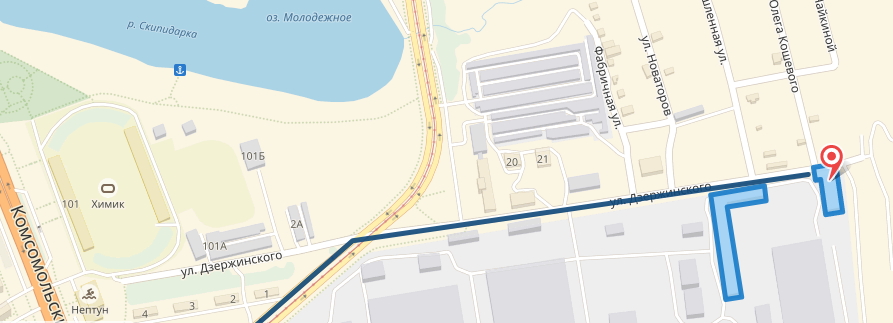 №Тема выступленияВремяОтветственныйСовещание заведующих ДОУСовещание заведующих ДОУСовещание заведующих ДОУСовещание заведующих ДОУ1.Целевые установки. Обеспечение безопасности в образовательных учреждениях.12.30-12.45Пугачева С.Н., начальник отдела образования УСЭВ2.Об обеспечении доступности дошкольного образования 12.45-13.00Власова О.Ю., ведущий специалист  отдела образования УСЭВ3.Аналитические материалы   по итогам Городского конкурса профессионального мастерства «Воспитатель  года -2018», конкурса для молодых специалистов           «Новая волна»13.00-13.10Блинова О.В, директор МКУ «ИМЦ»4.Апробация  новых форм организации образовательной деятельности13.10-13.25МБДОУ«Детский сад №37»5.Новые возможности  Региональной научно-социальной  программы  «Шаг в будущее»13.10-13.25 Леонтьев В.В.,Мотылькова Т.Ю., МБДОУ«Детский сад №25»6. Выборочный  капитальный ремонт образовательных организаций: итоги 2017 года, планы на 2018 год13.25-13.35 Представители  МКУ ГУКС7. Вопросы финансирования 2018 года13.35-13.45Шевнина Л.Ф., директор МКУ «ЦБ»8.Регламент  организации  работы в соответствии с Положением о пожертвованиях 13.45-13.55Левина О.А.,  заместитель директора  МКУ «ЦБ»14.00-14.30   Демонстрационный  показ   Васильев   А.А., директор Управляющая компания  «Усольепромтех» , Костомахина М.А.,  участники: заведующие дошкольных образовательных учреждений14.00-14.30   Демонстрационный  показ   Васильев   А.А., директор Управляющая компания  «Усольепромтех» , Костомахина М.А.,  участники: заведующие дошкольных образовательных учреждений14.00-14.30   Демонстрационный  показ   Васильев   А.А., директор Управляющая компания  «Усольепромтех» , Костомахина М.А.,  участники: заведующие дошкольных образовательных учреждений15.00-15.30 Демонстрационный показ,    Васильев   А.А., директор Управляющая компания  «Усольепромтех» , Костомахина М.А.,       участники:  руководители общеобразовательных  образовательных учреждений, учреждений дополнительного образования15.00-15.30 Демонстрационный показ,    Васильев   А.А., директор Управляющая компания  «Усольепромтех» , Костомахина М.А.,       участники:  руководители общеобразовательных  образовательных учреждений, учреждений дополнительного образования15.00-15.30 Демонстрационный показ,    Васильев   А.А., директор Управляющая компания  «Усольепромтех» , Костомахина М.А.,       участники:  руководители общеобразовательных  образовательных учреждений, учреждений дополнительного образованияСовещание руководителей ОУ ДОД 15.30-17.00Совещание руководителей ОУ ДОД 15.30-17.00Совещание руководителей ОУ ДОД 15.30-17.001.Целевые установки. Обеспечение безопасности в образовательных учреждениях.15.30-15.45Пугачева С.Н., начальник отдела образования УСЭВ2. Выборочный  капитальный ремонт образовательных организаций: итоги 2017 года, планы на 2018 год15.45-15.55 Представители  МКУ ГУКС3. Вопросы финансирования 2018 года15.55-16.10Шевнина Л.Ф., директор МКУ «ЦБ»4.Регламент  организации  работы в соответствии с Положением о пожертвованиях16.10-16.20Левина О.А.,  заместитель директора  МКУ «ЦБ»5.Подготовка к Государственной  итоговой аттестации выпускников   в 2018 г.16.20-16.30Романова Л.П. ведущий специалист  отдела образования УСЭВ6.Аналитические материалы   по итогам Городского конкурса профессионального мастерства «Учитель года -2018», конкурса для молодых специалистов «Новая волна».Организация Региональной стажировочной площадки.16.30-16.40Хижняк Г.А., методист МКУ «ИМЦ»,Блинова О.В.,7.Подготовка к открытым мероприятиям в Образовательных организациях.Летняя оздоровительная кампания16.40-16.50Селезнева Н.Н., Главный специалист  отдела образования УСЭВ8.Новые возможности Региональной научно-социальной программы для молодежи и школьников16.50-16.55 Нечаева В.Г., директор МБОУ «Лицей №1»9. Информация Совета руководителей, Актива руководителей16.55-17.00Нижегородцева Е.А., директор МБОУ «СОШ №13» Гриценко О.Е., директор МБОУ «СОШ №16»